ОСП МБДОУ детский сад № 8 «Звёздочка» - детский сад «Солнышко»(манной крупой)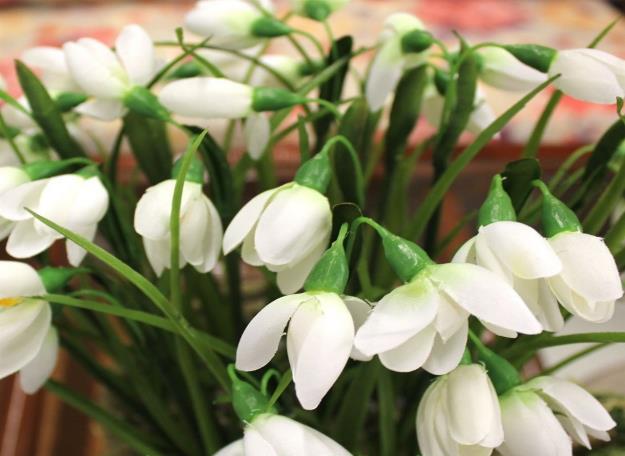 Подготовила и провела воспитатель:Елистратова  С.В.Цель:  Продолжать знакомить детей с нетрадиционной техникой рисования  (при помощи манной крупы).Задачи:- Формировать у детей навыки рисования цветка – подснежника, посредством техники рисования «манной крупой».- Обогащать и уточнять представления об окружающем мире, в том числе о цветке подснежнике: расширять словарный запас.- Развивать мелкую моторику, воображение, творческие способности, чувство композиции и цветовосприятия.   Предварительная работа:  Рассматривание иллюстраций, репродукций картин с изображением цветов, беседы об изменениях в природе весной, чтение и заучивания стихотворений о весне, прослушивание музыкальных произведений П.И.Чайковского «Времена года», чтение сказки С. Маршака «Двенадцать месяцев».Оборудование и материал: шаблоны с изображением подснежника. Картон, клей ПВА, гуашь,  розетки для манной крупы, салфетки, карандаш простой.Ход занятия:Воспитатель:  Ребята, пожалуйста, посмотрите на меня и повторяйте за мной:Ладошки вверхЛадошки внизЛадошки на бочок И сжали в кулачокЛадошки вверх подняли (сжимать и разжимать пальчики, поднимаем руки)И здравствуйте сказали.Воспитатель: Ребята, давайте поздороваемся с нашими гостями и подарим им наши улыбки.А теперь посмотрите все друг на друга и подарите свои улыбки.Добрый день, дорогие дети и взрослые!Воспитатель: Кто-то бросил нам в окошкоПосмотрите письмецоМожет, это лучик солнцаЧто щекочет нам лицо.Может это воробьишкоПролетая, обронил?Воспитатель: Ребята, это письмо пришло из страны, где происходят невероятные чудеса. Хотите узнать, что это за страна?Дети: Да.Воспитатель: Отгадайте загадку.Светит рано по утрамПроталины тут, и там Ручей шумит, как водопад,Скворцы к скворечнику летят,Звенят под крышами капели,Медведь с еловой встал постели,Всех солнышко теплом ласкаетКогда это бывает?Дети: Весной.Воспитатель: Правильно. Это страна называется Весна. А пишут нам - ее жители. Послушайте что они пишут.«Здравствуйте, дорогие ребята группы «Улыбка»! Мы попали в беду. Спасите нас от коварной волшебницы Зимы. С уважением жители чудесной страны».Воспитатель: Ну, что ребята, отправляемся выручать жителей!Я предлагаю поехать на поезде. Садитесь, пожалуйста, в вагончики (стулья).А пока мы едем, давайте вспомним, что происходит весной с природой?Ответы детей: Все оживает, тает снег, прилетают птицы, появляются первые цветы, светит солнце.Воспитатель: Молодцы, ребята.  А, теперь поиграем в игру:-Что весной греет, припекает, светит? – (солнце).-Что весной высокое, голубое, чистое? – (небо).-Что с крыш свисает, капает, тает? – (сосулька).-Что в небе легкое, белое, пушистое? – (облако)-Весной он плачет, тает, оседает? – (снег).-Весной она капает, звенит, поет? – (капель).-Что весной темнеет, тает, водой убегает? – (снег).-Что весной журчит, бежит, поет? – (ручеек).(на доске весит солнышко, дети на лучики солнышка вывешивают картинки)Воспитатель: А сейчас, ребята, предлагаю поиграть в игру.Проводится игра: «Веснянка»Солнышко, солнышкоЗолотое донышко (идут по кругу, взявшись за руки)Гори, гори ясноЧтобы не погасло (поднимают руки вверх)Побежал в саду ручей (бегут)Прилетело сто грачей (летят)А сугробы тают, тают (приседают)А цветочки подрастают (медленно встают)Воспитатель:  Нет снега там, нет холодаТам все проснулось ото сна.Мы приехали из нашего городаВ страну чудесную - Весна!(звучит грустная мелодия). Ой, ребята, посмотрите, правда Зима – злодейка заколдовала все  вокруг. На  полянке совсем нет ни цветов, ни яркого солнышка. Давайте вспомним, какие бывают первые цветы весны.Воспитатель показывает иллюстрации «Весенние цветы». Весенник, Ветреница, Мать-и-мачеха, Печеночница, Копытень европейский, Сон трава, ПодснежникВоспитатель: Я предлагаю вам стать художниками – помощниками Весны и нарисовать весеннюю полянку. Физкультминутка:Вправо-влево повернись, и в подснежник превратись.
Вот подснежники проснулись, улыбнулись, потянулись.
Раз – росой они умылись,
Два – изящно покружились.
Три – нагнулись и присели, друг на друга посмотрели.
Отдохнули мы чудесно, и пора нам сесть на место.Воспитатель: Отгадайте загадку, какой мы будем рисовать цветок.На лесной проталинке. Вырос цветик маленькийПрячется в валежникБеленький…Дети: подснежник.Воспитатель:  Верно. А кто-нибудь из вас знает, почему он так называется?Дети. Подснежник появляется из-под снега; он распускается, когда еще много снега; потому что он белый, как снег ...Воспитатель:   А теперь послушайте сказку о подснежнике, и вы узнаете, почему его так называют. (чтение сказки)Завывал зимний ветер, а в домике было тепло и уютно. В этом домике укрывался цветок. Он укрывался в своей луковице под землей и снегом. Потом выпал дождь. Капли пробили снежное покрывало и застучали по цветочной луковице. Они говорили о светлом наземном мире, и вслед за ними сквозь снег пробился нежный и настойчивый солнечный луч и пригрел луковицу.- Кто там? Войдите! - сказал цветок.- Не могу! - сказал солнечный луч. - Мне никак не отворить дверь.Подожди до лета, тогда я наберу силу.- А когда будет лето? - спросил цветок и повторял этот вопрос всякий раз, как новый солнечный луч пробивался под землю. Но до летней поры было еще далеко, повсюду лежал снег, и каждую ночь вода подёргивалась ледком.- Как мне это надоело! - сказал цветок. - Все тело ноет! Я должен потянуться, выпрямиться и выйти на волю, я должен поклониться лету и пожелать ему доброго утра. Ах, какое это будет счастье!Цветок встал, потянулся и приналег на свою оболочку. Он рванулся вверх, неся на зеленом стебле бледно-зеленый бутон, бережно прикрытый узкими плотными листочками, и очутился в снегу. Снег был холодный, но пробиваться сквозь него было куда легче, а солнечные лучи были теперь совсем близко, так близко, как никогда прежде. Они звенели и пели:- Добро пожаловать! Добро пожаловать!И цветок поднялся навстречу светлому солнечному миру.Лучи гладили и целовали его так нежно, что он совсем раскрылся. Он стоял белый, как снег, украшенный зелёными полосочками, смущенно и радостно склонив голову.- Прекрасный цветок! - пели солнечные лучи. - Как ты нежен и свеж!Ты первый!  Ты единственный! Любимый наш! Ты несешь в города и селения весть о лете, о теплом лете ...Ему было так радостно ... Он стоял в бело-зеленом наряде и славил лето. Но до лета еще было далеко, тучи закрыли солнце, и подул резкий холодный ветер.- Рановато ты явился! - сказали Непогода и Ветер. - Мы еще покажем нашу силушку! Ты нас еще узнаешь! Сидел бы лучше дома и не выскакивал на улицу щеголять нарядами. Не пришла еще твоя пора!И снова наступили холода. Потянулись хмурые дни без единого солнечного луча. Погода стояла такая, что маленькому цветку впору было промерзнуть насквозь. Но он и сам не знал, какой он сильный: ему прибавляли сил жизнерадостность и вера в то, что лето все равно придет ... и так он стоял, исполненный любви, веры и надежды, в белом наряде на белом снегу, и склонял голову, когда густо падали снежные хлопья и дули ледяные ветры.- Ты сломаешься, - говорили они. - Замерзнешь, засохнешь! Что ты здесь искал? Зачем доверился солнечному лучу? Он обманул тебя. И поделом тебе, безумец. Эх ты, вестник лета!- Безумец! - повторил цветок, когда настало морозное утро.- Вестник лета! - обрадовались дети, которые вбежали в сад. Полюбуйтесь, какой он славный, какой красивый, самый первый, единственный!И от этих слов цветку сделалось так хорошо, как от теплых солнечных лучей ... (Из сказки "Подснежник» г.-к Андерсена.)Воспитатель: Теперь вы знаете, почему его называют подснежником - расти он начинает под снегом и появляется ранней весной, не боится ни холода, ни морозов, ни сильного ветра. Вот такой он закаленный! А еще его называют вестником весны. Кто увидит голубые или белые цветы подснежника, понимает, что весна пришла! А летом подснежник опять спрячется в своей луковке, что находится в земле, будет в ней отдыхать и набираться сил, чтобы перезимовать зиму и пораньше проснуться раннею весной.Воспитатель: Сегодня мы будем рисовать  подснежники. Прежде чем приступить к рисованию, давайте вспомним, какой он?Дети: Весенний, первый, нежный, голубой, солнечный, красивый, легкий.А из каких частей состоит цветок – подснежник?(Дети называют части цветка).Воспитатель: Ребята, вы наверное заметили, что на столе нет кисточек? Но нас это не остановит, так как мы с вами будем рисовать необычным способом, при помощи манной крупы. (Обводим по шаблону подснежник, наносим клей по контуру и присыпаем крупой, остатки аккуратно стряхиваем в тарелочку).Пальчиковая гимнастика:Наши белые цветочки (руки сложили в «бутон»).Распускают лепесточки (поочередно рассоединяют пальцы).К солнышку тянутся (покачать сомкнутыми ладошками, пальцы оттопырить как лучики солнышка).Весне радуются (развести руки в стороны, покачаться из стороны в сторону).(Дети выполняют работу под музыкальное сопровождение).Воспитатель: Ребята, жители чудесной страны будут рады, что вы нарисовали столько подснежников для их полянки.Раз, два, три выросли цветы.К солнцу подтянулись высоко,Стало им приятно и тепло!Пусть они цветут, растутРадость всем несут!Воспитатель: Ребята, смотрите солнышко стало улыбаться! Оно опять дарит нам тепло. Несите свои рисунки на полянку. Какая она получилась у нас красивая! Молодцы.Заключение: Давайте передадим свое хорошее настроение, свое тепло друг другу. Согласны? ( под музыку проводится игра «Передача настроения»).ФОТООТЧЁТ: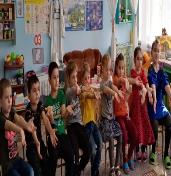 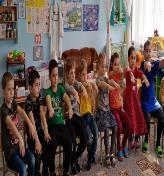 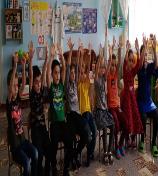 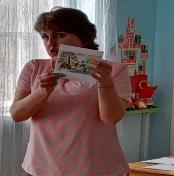 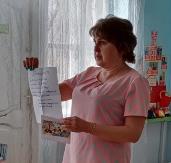 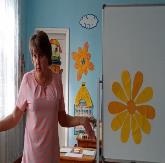 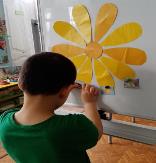 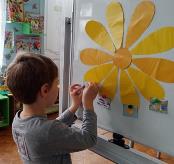 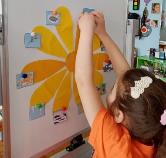 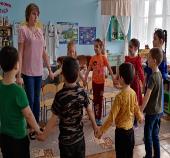 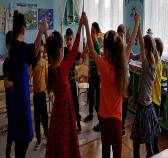 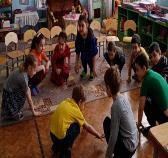 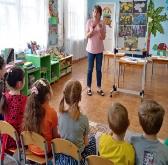 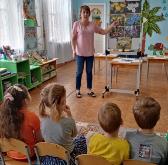 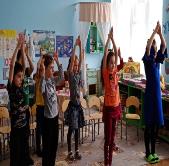 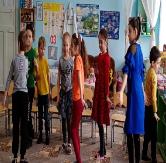 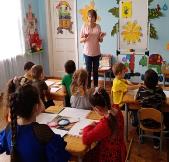 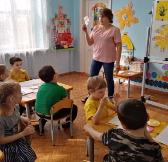 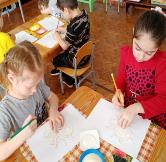 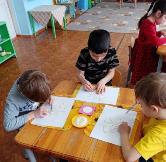 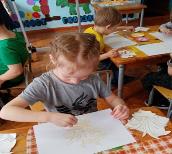 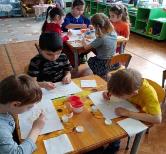 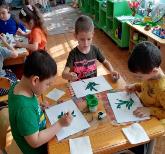 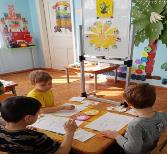 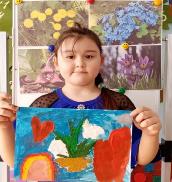 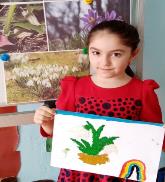 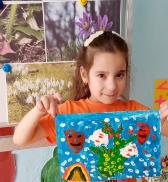 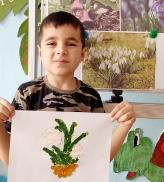 